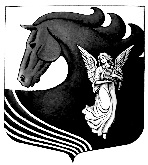 АДМИНИСТРАЦИЯ МУНИЦИПАЛЬНОГО ОБРАЗОВАНИЯСИВЕРСКОГО ГОРОДСКОГО ПОСЕЛЕНИЯГАТЧИНСКОГО МУНИЦИПАЛЬНОГО РАЙОНА
ЛЕНИНГРАДСКОЙ ОБЛАСТИПОСТАНОВЛЕНИЕот 28 ноября    2017г.                                                               №689Об утверждении технологической схемыпредоставления муниципальной услуги"Предоставление сведений об объектах учета, содержащихся в реестре муниципального имуществ"В соответствии с Федеральным законом от 27.07.2010 № 210-ФЗ «Об организации предоставления государственных и муниципальных услуг», Федеральным законом от 06.10.2003 № 131-ФЗ «Об общих принципах организации местного самоуправления в Российской Федерации», руководствуясь Уставом муниципального образования «Сиверское городское поселение Гатчинского муниципального района Ленинградской области», администрация  Сиверского городского поселения постановляет:Утвердить технологическую схему предоставления муниципальной услуги " Предоставление сведений об объектах учета, содержащихся в реестре муниципального имуществ" согласно приложению к настоящему постановлению.Настоящее постановление подлежит опубликованию в газете «Леноблинформ», размещению на официальном сайте муниципального образования «Сиверское городское поселение Гатчинского муниципального района Ленинградской области», вступает в силу со дня официального опубликования. Контроль за исполнением постановления возложить на председателя Комитета экономики Ковасорову Г.Н.Глава администрации  Сиверского городского поселения                                           Кузьмин В.Н.Ильясова Е.В. Приложениек постановлению администрацииМО «Сиверское городское поселение Гатчинского муниципального района Ленинградской области»                                                                            от 28 ноября 2017г.  № 689Технологическая схема муниципальной услуги "Предоставление сведений об объектах учета, содержащихся в реестре муниципального имуществ"Раздел 1. Общие сведения о муниципальной услугеРаздел 2.  Общие сведения о «подуслугах»Раздел 3. Сведения о заявителях «подуслуги»Раздел 4. Документы, предоставляемые заявителем для получения «подуслуги»Раздел 5. Документы и сведения, получаемые посредством межведомственного информационного взаимодействияРаздел 6. Результат «подуслуги»Раздел 7. Технологические процессы предоставления «подуслуги»Раздел 8. Особенности предоставления «подуслуги» в электронной формеПриложение 1Форма заявления по предоставлению сведений об объектах учета,содержащихся в реестре муниципального имущества (для физических лиц)__________________________________________Орган, обрабатывающий запрос на предоставление услугиДанные заявителя (физического лица, индивидуальногопредпринимателя) <1>Документ, удостоверяющий личность заявителяАдрес регистрации заявителя/Юридический адрес (адресрегистрации) индивидуального предпринимателя <4>Адрес места жительства заявителя/Почтовый адресиндивидуального предпринимателя <5>ЗАЯВЛЕНИЕ <6>____________________________________________________________________________________________________________________________________________________________________________________________________________________________________________________________________________________________________________                     Представлены следующие документыРезультат рассмотрения заявления прошу:Данные представителя (уполномоченного лица)Документ, удостоверяющий личность представителя(уполномоченного лица)Адрес регистрации представителя (уполномоченного лица)Адрес места жительства представителя (уполномоченного лица)    ____________________    ___________________________________            Дата                                               Подпись/ФИО --------------------------------    <1>  Данный  блок  и  все последующие отображаются при необходимости, всоответствии с административным регламентом на предоставление услуги    <2>    Поле    отображается,   если   тип   заявителя   "Индивидуальныйпредприниматель"    <3>    Поле    отображается,   если   тип   заявителя   "Индивидуальныйпредприниматель"    <4> Заголовок зависит от типа заявителя    <5> Заголовок зависит от типа заявителя    <6> Наполнение блока и состав полей зависят от услугиПриложение 2Форма заявления по предоставлению сведений об объектах учета,содержащихся в реестре муниципального имущества (для юридических лиц)__________________________________________Орган, обрабатывающий запрос на предоставление услугиДанные заявителя (юридического лица) <7>Юридический адресПочтовый адресЗАЯВЛЕНИЕ <8>____________________________________________________________________________________________________________________________________________________________________________________________________________________________________________________________________________________________________________Представлены следующие документыРезультат рассмотрения заявления прошу:Данные представителя (уполномоченного лица)Документ, удостоверяющий личность представителя(уполномоченного лица)Адрес регистрации представителя (уполномоченного лица)Адрес места жительства представителя (уполномоченного лица)    ________________________    _______________________________              Дата                                               Подпись/ФИО    --------------------------------    <7>  Данный  блок  и  все последующие отображаются при необходимости, всоответствии с административным регламентом на оказание услуги    <8> Наполнение блока и состав полей зависят от услугиПриложение 3Образец заполнения заявления по предоставлению сведений об объектах учета, содержащихся в реестре муниципального имущества (на примере физических лиц)В администрацию МО Приозерский муниципальный район 				Ленинградской областиДанные заявителя (физического лица, индивидуальногопредпринимателя) Документ, удостоверяющий личность заявителяАдрес места жительства заявителя/Почтовый адресиндивидуального предпринимателяЗАЯВЛЕНИЕ Прошу предоставить сведения из реестра муниципального имущества в отношении объекта недвижимого имущества – жилой дом, расположенный по адресу: Ленинградская область, г.Приозерск, ул.Красноармейская, д.57, лит.А                     Представлены следующие документыРезультат рассмотрения заявления прошу:    ________01.09.2016_______    ___________Иванов И.И._______________________            Дата                                               Подпись/ФИОПриложение 4Образец информационного письма о наличии или отсутствии объекта учета в реестре муниципального имуществаИванову Ивану Ивановичуул.Ленина, д.12, кв.10, г.СланцыЛенинградская область, 188560Рассмотрев Ваше обращение от 02.09.2016 сообщаем, что здание административное, расположенное по адресу: Ленинградская область, Выборгский район, п.Рощино, ул.Ленина, д.15, в реестре муниципального имущества не учтено.Глава администрации МО «____»                                                                                                      Приложение 5Образец информационного письма о наличии или отсутствии объекта учета в реестре муниципального имуществаИванову Ивану Ивановичуул.Ленина, д.12, кв.10, г.СланцыЛенинградская область, 188560Рассмотрев Ваше обращение от 16.12.2014 о предоставлении сведений, содержащихся в реестре муниципального имущества Ленинградской области, в отношении административного здания, находящегося по адресу: Ленинградская область, Выборгский район, п.Рощино, сообщает следующее.Отсутствие в данном запросе уточненных адресных характеристик не позволяет однозначно идентифицировать вышеназванный объект в реестре муниципального имущества.Глава администрации МО «____»№ПараметрЗначение параметра/состояние1231Наименование органа, предоставляющего услугуАдминистрация муниципального образования                     «Сиверское городское поселение Гатчинского муниципального района Ленинградской области»2Номер услуги в федеральном реестре 47401000100011703843Полное наименование услугиМуниципальная услуга по предоставлению сведений об объектах учета, содержащихся в реестре муниципального имущества 4Краткое наименование услугиНет 5Административный регламент предоставления муниципальной услугиПостановление администрации МО «Сиверское городское поселения Гатчинского муниципального района Ленинградской области»  от 28.12.2016 № 798 «Об утверждении административного регламента предоставления муниципальной услуги «Предоставление сведений об объектах учета, содержащихся в реестре муниципального имуществ"6Перечень «подуслуг»Нет7Способы оценки качества муниципальной услуги1. Опрос заявителей непосредственно при личном приеме или с использованием телефонной связи;2. Единый портал государственных услуг (функций): www.gosuslugi.ru;3. Портал государственных услуг (функций) Ленинградской области: www.gu.lenobl.ru4. Терминальные устройства.5. Официальный сайт администрации Сиверского городского поселения  http://mo-siverskoe.ru.№Наименовае «подуслуги»Срок предоставления в зависимости от условийСрок предоставления в зависимости от условийОснования отказа в приеме документовОснования отказа в предоставлении «подуслуги»Основания приостановления предоставления «подуслуги»Срок приостановления предоставления «подуслуги»Плата за предоставление «подуслуги»Плата за предоставление «подуслуги»Плата за предоставление «подуслуги»Способ обращения за получением «подуслуги»Способ получения результата «подуслуги»№Наименовае «подуслуги»При подаче заявления по месту жительства (месту нахождения юр.лица)При подаче заявления по месту жительства (месту обращения)Основания отказа в приеме документовОснования отказа в предоставлении «подуслуги»Основания приостановления предоставления «подуслуги»Срок приостановления предоставления «подуслуги»Наличие платы (государственной пошлины)Реквизиты нормативного правового акта, являющегося основанием для взимания платы (государств.пошлины)КБК для взимания платы (государственной пошлины), в том числе для МФЦСпособ обращения за получением «подуслуги»Способ получения результата «подуслуги»123456789101112131Предоставление сведений об объектах учета, содержащихся в реестре муниципального имущества10 календарных дней со дня регистрации запроса10 календарных  дней со дня регистрации запросаНет1) Несоответствие запроса форме, установленной Административным регламентом;2) Отсутствие запрашиваемой информации в реестре муниципального имуществаНетНетНетНетНет1) Администрация муниципального образования «Сиверское городское поселение Гатчинского района  Ленинградской области»;                                                                          2) ГБУ ЛО «Многофункциональный центр предоставления государственных и муниципальных услуг»;3) Посредством почтовой связи;               4) В электронном виде на электронный адрес администрации МО            «Сиверское городское поселение Гатчинского района  Ленинградской области»- econsiv@mail.ru                                                                      5) ) Портал государственных услуг (функций) Ленинградской области: www.gu.lenobl.ru1) Администрация муниципального образования                            «Сиверское городское поселение Гатчинского района  Ленинградской области»;                                                                                                                                             2) ГБУ ЛО «Многофункциональный центр предоставления государственных и муниципальных услуг»;3) Посредством почтовой связи;               4) В электронном виде на электронный адрес администрации МО              « Сиверское городское поселение Гатчинского района  Ленинградской области»- econsiv@mail.ru                                                                      №Категория лиц, имеющих право на получение «подуслуги»Документ, подтверждающий правомочие заявителя соответствующей категории на получение «подуслуги»Установленные требования к документу, подтверждающему правомочие заявителя соответствующей категории на получение «подуслуги»Наличие возможности подачи заявления на предоставление «подуслуги» представителями заявителяИсчерпывающий перечень лиц, имеющих право на подачу заявления от имени заявителяНаименование документа, подтверждающего право подачи заявления от имени заявителяУстановленные требования к документу, подтверждающему право подачи заявления от имени заявителя123456781Физические лица;Документ, удостоверяющий личность (для физических лиц)-Не должны содержать подчисток, приписок, зачеркнутых слов и иных исправлений;- Должны  соответствовать срокам действия документа;- Не должны иметь повреждений, наличие которых не позволяет однозначно истолковать их содержание.ИмеетсяПредставитель, уполномоченный обращаться по доверенностиДоверенностьДолжен быть действительным на срок обращения за предоставлением услуги.                                                          Не должен содержать подчисток, приписок, зачеркнутых слов и др. исправлений.                                    Не должен иметь повреждений, наличие которых не позволяет однозначно истолковать их содержание2Юридические лицаДокумент, подтверждающий полномочие представителя заявителя (для юридических лиц):Включает:-подпись должностного лица, подготовившего документ, дату составления документа;-информацию о праве физического лица действовать от имени заявителя без доверенности;- должно быть действительным на срок обращения за предоставлением услугиИмеетсяПредставитель, уполномоченный обращаться по доверенностиДоверенностьДолжен быть действительным на срок обращения за предоставлением услуги.                                                          Не должен содержать подчисток, приписок, зачеркнутых слов и др. исправлений.                                    Не должен иметь повреждений, наличие которых не позволяет однозначно истолковать их содержание№Категория документаНаименование документов, которые представляет заявитель для получения «подуслуги»Количество необходимых экземпляров документа с указанием подлинник/копияДокумент, представляемый по условиюУстановленные требования к документуФорма (шаблон) документаОбразец документа/заполнения документа123456781Запрос (для всех заявителей, кроме физических лиц, на бланке за подписью руководителя или представителя заявителя) о предоставлении услугиЗапрос1 экз. ОригиналНет1)Запрос должен содержать следующие сведения:фамилия, имя, отчество физического лица либо полное наименование юридического лица, обращающегося за получением информации из реестра муниципального имущества МО «Сиверское городское поселение Гатчинского района  Ленинградской области»;                                                                     2) реквизиты документа, удостоверяющего личность заявителя - физического лица или представителя заявителя;3) место регистрации (для юридического лица), адрес фактического проживания заявителя или адрес регистрации по месту проживания (пребывания) (для физического лица);4) реквизиты документа, подтверждающего полномочия представителя заявителя;5) характеристики объекта муниципального имущества МО «Сиверское городское поселение Гатчинского района  Ленинградской области»                                                                        , позволяющие его однозначно определить (наименование, адресные ориентиры, кадастровый или реестровый номер);6) ожидаемый результат предоставления услуги;7) при потребности получения нескольких экземпляров выписки или обобщенной информации - количество экземпляров;8) способ получения результатов услуги (почтовое отправление, лично);9) подпись заявителя или уполномоченного представителя;10) дата составления запроса.Приложение 1,2Приложение 32Документ, удостоверяющий личность заявителя (представителя)Документ, удостоверяющий личность1 экз. Оригинал/копияПредоставляется один из документов данной категории документовДолжен быть действительным на срок обращения за предоставлением услуги.Не должен содержать подчисток, приписок, зачеркнутых слов и других исправлений.Не должен иметь повреждений, наличие которых не позволяет однозначно истолковать их содержаниеНе требуетсяНе требуется3Документ, подтверждающий полномочия представителя (в случае обращения  представителя)Доверенность1 экз. ОригиналПредоставляется, если гражданин обращается через представителяДолжен быть действительным на срок обращения за предоставлением услуги.Не должен содержать подчисток, приписок, зачеркнутых слов и других исправлений.Не требуетсяНе требуетсяРеквизиты актуальной технологической карты межведомственного взаимодействияНаименование запрашиваемого документа (сведения)Перечень и состав сведений, запрашиваемых в рамках межведомственного информационного взаимодействияНаименование органа (организации), направляющего (ей) межведомственный запросНаименование органа (организации), в адрес которого (ой) направляется межведомственный запросSID электронного сервисаСрок осуществления межведомственного информационного взаимодействияФорма (шаблон) межведомственного запросаОбразец заполнения формы межведомственного запроса123456789НетНетНетНетНетНетНетНет№Документ/документы, являющиеся результатом «подуслуги»Требования к документу/документам, являющимся результатом «подуслуги»Характеристика результата (положительный/отрицательный)Форма документа/документов, являющимся результатом «подуслуги»Образец документа/документов, являющихся результатом «подуслуги»Способ получения результатаСрок хранения невостребованных заявителем результатовСрок хранения невостребованных заявителем результатов№Документ/документы, являющиеся результатом «подуслуги»Требования к документу/документам, являющимся результатом «подуслуги»Характеристика результата (положительный/отрицательный)Форма документа/документов, являющимся результатом «подуслуги»Образец документа/документов, являющихся результатом «подуслуги»Способ получения результатав органев МФЦ1234567891Выписка из реестра муниципального имущества 1.  По форме согласно регламенту;2. Подписывается  главой/заместителем главы администрации МО «Сиверское городское поселение Гатчинского района  Ленинградской области»;                                                                          3. При предоставлении услуги в электронном формате подписывается ЭП должностного лица, уполномоченного на рассмотрение заявленияПоложительныйПо форме согласно регламентуПо форме согласно регламенту1) Администрация муниципального образования «Сиверское городское поселение Гатчинского района  Ленинградской области»;                                                                                                                                                    2) ГБУ ЛО «Многофункциональный центр предоставления государственных и муниципальных услуг»; 3) Портал государственных услуг (функций) Ленинградской области: www.gu.lenobl.ru; 4) Посредством почтовой связи1 год 1 год2Информационное письмо о наличии или отсутствии объекта учета в реестре1. Официальное письмо администрации, подписанное главой/заместителем главы администрации МО «Сиверское городское поселение Гатчинского района  Ленинградской области»;                                                                      2. При предоставлении услуги в электронном формате подписывается ЭП должностного лица, уполномоченного на рассмотрение заявленияПоложительныйОтсутствуетПриложение 41) Администрация муниципального образования «Сиверское городское поселение Гатчинского района  Ленинградской области»;                                                                          ___» Ленинградской области;                                                                          2) ГБУ ЛО «Многофункциональный центр предоставления государственных и муниципальных услуг»; 3) Портал государственных услуг (функций) Ленинградской области: www.gu.lenobl.ru; 4) Посредством почтовой связи1 год1 год3Мотивированное письменное уведомление об отказе в предоставлении информации об объектах учета, содержащихся в реестре1. Официальное письмо администрации подписанное главой/заместителем главы администрации МО «Сиверское городское поселение Гатчинского района  Ленинградской области»;                                                                   2. При предоставлении услуги в электронном формате подписывается ЭП должностного лица, уполномоченного на рассмотрение заявленияОтрицательныйОтсутствуетПриложение 51) Администрация муниципального образования «Сиверское городское поселение Гатчинского района  Ленинградской области»;                                                                          2) ГБУ ЛО «Многофункциональный центр предоставления государственных и муниципальных услуг»; 3) Портал государственных услуг (функций) Ленинградской области: www.gu.lenobl.ru; 4) Посредством почтовой связи1год1 год№ п/пНаименование процедуры процессаОсобенности исполнения процедуры процессаСроки исполнения процедуры (процесса)Исполнитель процедуры процессаРесурсы, необходимые для выполнения процедуры процессаФормы документов, необходимые для выполнения процедуры процесса№ п/пНаименование процедуры процессаОсобенности исполнения процедуры процессаСроки исполнения процедуры (процесса)Исполнитель процедуры процессаРесурсы, необходимые для выполнения процедуры процессаФормы документов, необходимые для выполнения процедуры процесса12345671Прием и регистрация запроса заявителяПрием и регистрация документов, необходимых для предоставления государственной услуги, а также установление ответственного исполнителя2 календарных дня со дня поступления запросаСпециалист, ответственный за делопроизводство в администрации МО «Сиверское городское поселение Гатчинского района  Ленинградской области»;                                                                          », специалист МФЦАИС МФЦ (для специалистов МФЦ);АИС администрации МО «Сиверское городское поселение Гатчинского района  Ленинградской области»;                                                                          (для специалистов администрации МО «Сиверское городское поселение Гатчинского района  Ленинградской области»;                                                                          наличие доступа к автоматизированным системам, к сети «Интернет» для отправки электронной почты;Журнал регистрации обращения заявителейНе требуются2Формирование выписки, обобщенной информации из реестра муниципального имущества МО» Сиверское городское поселение Гатчинского района  Ленинградской области»;                                                                          При получении принятого к исполнению запроса о получении выписки ответственный исполнитель при помощи автоматизированной информационной системы реестра муниципального имущества МО Сиверское городское поселение Гатчинского района  Ленинградской области»                                                                           осуществляет поиск заданного объекта муниципального имущества МО Сиверское городское поселение Гатчинского района  Ленинградской области»                                                                          После того, как объект муниципального имущества МО «Сиверское городское поселение Гатчинского района  Ленинградской области»                                                                           найден, ответственный исполнитель осуществляет формирование выписки.Выписка формируется автоматически с использованием встроенных средств автоматизированной информационной системы для ее формирования3 календарных дней со дня поступления зарегистрированного запроса ответственному исполнителю для исполненияСпециалист, ответственный за подготовку ответа заявителю в администрации МО «Сиверское городское поселение Гатчинского района  Ленинградской области».                                                                          Документационное обеспечениеТехнологическое обеспечениеНе требуются3Согласование и подписание выписки, обобщенной информации из реестра муниципального имущества МО « Сиверское городское поселение Гатчинского района  Ленинградской области».                                                                          Передача выписки на согласование начальнику отдела.Начальник отдела рассматривает подготовленный проект документа в течение 1 календарного дня со дня его поступления и в тот же день:1) возвращает его на доработку ответственному исполнителю при наличии оснований для возврата проекта документа;2) согласовывает его и передает на подписание заместителю главы либо главе администрации МО «Сиверское городское поселение Гатчинского района  Ленинградской области»                                                                   при отсутствии оснований для возврата проекта документа на доработку.Согласование начальником отдела документа оформляется его визой, которая ставится на последнем листе первого экземпляра, в нижней его части.Заместитель главы либо глава администрации МО « Сиверское городское поселение Гатчинского района  Ленинградской области»                                                                           рассматривает согласованный начальником отдела проект документ в течение 1 календарного дня со дня его поступления и в тот же день:1) возвращает его на доработку ответственному исполнителю при наличии оснований для возврата документа.2) подписывает его и передает ответственному исполнителю при отсутствии оснований для возврата проекта документа на доработку3 календарных дня со дня поступления подготовленного проекта документа, являющегося результатом предоставления муниципальной услуги, на согласование и подписание начальнику отделаОтветственный исполнитель, начальник отдела, заместитель главы либо глава администрации МО «Сиверское городское поселение Гатчинского района  Ленинградской области».                                                                          Документационное обеспечениеТехнологическое обеспечениеНе требуются4Выдача или направление заявителю результата предоставления муниципальной услугиОсуществляется передача документа, являющегося результатом предоставления муниципальной услуги, для последующего направления заявителю, в случае если способом получения результата предоставления муниципальной услуги заявителем выбрано почтовое отправление;назначается заявителю время приема для выдачи документа, являющегося результатом предоставления муниципальной услуги, в случае если способом получения результата предоставления муниципальной услуги заявителем выбрано личное получение;осуществляется передача документа, являющегося результатом предоставления муниципальной услуги, в электронной форме через ПГУ ЛО, если заявитель обратился за предоставлением услуги через ПГУ ЛО2 календарных дня со дня поступления подписанного документа ответственному исполнителюСпециалист, ответственный за делопроизводство в администрации МО «Сиверское городское поселение Гатчинского района  Ленинградской области»                                                                          , специалист МФЦАИС МФЦ (для специалистов МФЦ);АИС администрации МО «Сиверское городское поселение Гатчинского района  Ленинградской области»                                                                        (для специалистов администрации МО «Сиверское городское поселение Гатчинского района  Ленинградской области»                                                                          наличие доступа к автоматизированным системам, к сети «Интернет» для отправки электронной почты;Журнал регистрации обращения заявителейНе требуютсяСпособ получения заявителем информации о сроках и порядке предоставления  «подуслуги»Способ записи на прием в органСпособ приема и регистрации органом, предоставляющим услугу, запроса и иных документов, необходимых для предоставления «подуслуги»Способ оплаты заявителем государственной пошлины или иной платы, взимаемой за предоставление «подуслуги»Способ получения сведений о ходе выполнения запроса о предоставлении «подуслуги»Способ подачи жалобы на нарушение порядка предоставления «подуслуги» и досудебного (внесудебного) обжалования решений и действий (бездействий) органа в процессе получения «подуслуги»Способ получения заявителем информации о сроках и порядке предоставления  «подуслуги»Способ записи на прием в органСпособ приема и регистрации органом, предоставляющим услугу, запроса и иных документов, необходимых для предоставления «подуслуги»Способ оплаты заявителем государственной пошлины или иной платы, взимаемой за предоставление «подуслуги»Способ получения сведений о ходе выполнения запроса о предоставлении «подуслуги»Способ подачи жалобы на нарушение порядка предоставления «подуслуги» и досудебного (внесудебного) обжалования решений и действий (бездействий) органа в процессе получения «подуслуги»1234561) Портал государственных услуг (функций) Ленинградской области: www.gu.lenobl.ru; 2) Официальный сайт (указывается сайт адм. района); 3) Электронная почта заявителя;4) По телефону специалистами администрации МО «Сиверское городское поселение Гатчинского района  Ленинградской области»                                                                          ,ответственными за информирование;5) Посредством МФЦЗапись отсутствует, прием осуществляется в часы работы органа местного самоуправленияПредоставление документов на бумажном носителе не требуетсянет1) Портал государственных услуг (функций) Ленинградской области: www.gu.lenobl.ru; 2) По телефону специалистами администрации МО «Сиверское городское поселение Гатчинского района  Ленинградской области»;                                                                          , ответственными за информирование1) Посредством личной подачи;2) Посредством почтовой корреспонденции;3) Официальный сайт (указывается сайт адм. района); 4) Портал государственных услуг (функций) Ленинградской области: www.gu.lenobl.ru;5) Посредством МФЦФамилияИмяОтчествоДата рожденияПолное наименование индивидуального предпринимателя <2>ОГРНИП <3>ВидСерияНомерВыданДата выдачиИндексРегионРегионРайонНаселенный пунктНаселенный пунктУлицаДомКорпусКвартираИндексРегионРегионРайонНаселенный пунктНаселенный пунктУлицаДомКорпусКвартираКонтактные данныеКонтактные данные123выдать на руки в ОИВ/Администрации/ Организациивыдать на руки в МФЦнаправить по почтенаправить в электронной форме в личный кабинет на ПГУФамилияИмяОтчествоДата рожденияВидСерияНомерВыданДата выдачиИндексРегионРегионРайонНаселенный пунктНаселенный пунктУлицаДомКорпусКвартираИндексРегионРегионРайонНаселенный пунктНаселенный пунктУлицаДомКорпусКвартираКонтактные данныеКонтактные данныеПолное наименование юридического лица (в соответствии с учредительными документами)Организационно-правовая форма юридического лицаФамилия, имя, отчество руководителя юридического лицаОГРНИндексРегионРегионРайонНаселенный пунктНаселенный пунктУлицаДомКорпусКвартираИндексРегионРегионРайонНаселенный пунктНаселенный пунктУлицаДомКорпусКвартираКонтактные данныеКонтактные данные123выдать на руки в ОИВ/Администрации/ Организациивыдать на руки в МФЦнаправить по почтенаправить в электронной форме в личный кабинет на ПГУФамилияИмяОтчествоДата рожденияВидСерияНомерВыданДата выдачиИндексРегионРегионРайонНаселенный пунктНаселенный пунктУлицаДомКорпусКвартираИндексРегионРегионРайонНаселенный пунктНаселенный пунктУлицаДомКорпусКвартираКонтактные данныеКонтактные данныеФамилияИвановИмяИванОтчествоИвановичДата рождения16.07.1981Полное наименование индивидуального предпринимателя -ОГРНИП -ВидПаспорт гражданина РФПаспорт гражданина РФПаспорт гражданина РФПаспорт гражданина РФСерия11 01Номер110111110111ВыданТП №88 отдела УФМС России по Санкт-Петербургу и ЛО в г.ПриозерскТП №88 отдела УФМС России по Санкт-Петербургу и ЛО в г.ПриозерскДата выдачи17.07.2001Индекс188760РегионРегионРайонПриозерскийНаселенный пунктНаселенный пунктг.Приозерскг.ПриозерскУлицаКрасноармейскаяКрасноармейскаяКрасноармейскаяКрасноармейскаяКрасноармейскаяДом4Корпус3Квартира77Контактные данныеТел.8 -911- 911-91-91Контактные данныеЭл.почта 89119119191@mail.ru1Копия кадастрового паспорта от 22.11.2015 на 2л. 2-3-выдать на руки в ОИВ/Администрации/ Организациивыдать на руки в МФЦVнаправить по почтенаправить в электронной форме в личный кабинет на ПГУ